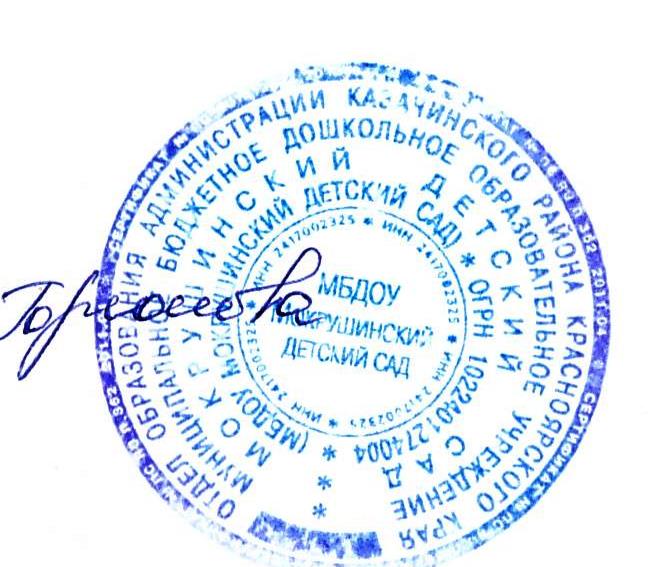 Заведующий МБДОУ Мокрушинский детский сад________________ А.В.ГорюноваПриказ №_1-д____ « 14»  августа 2020гСетка организованной образовательной деятельностиМБДОУ Мокрушинский детский сад 2020 – 2021 учебный годМладшая разновозрастная группаПонедельникВторникСредаЧетвергПятницаФизическая культураОзнакомление с окружающим миромФизическая культураРазвитие речи (чтение художественной литературы)Рисование Развитие речиЛепка Формирование элементарных математических представленийМузыкаФизическая культура Музыка Всего в день ООД: 3Всего в день ООД: 2Всего в день ООД: 2Всего в день ООД: 2Всего в день ООД: 2Всего в неделю ООД:11